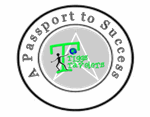 Reading is part of our daily homework.  Please listen to your child read and/or read to your child daily for a minimum of 10-15 minutes.  Please track your child’s reading on the APPLE CORE bookmark provided by the Triggs ES Library.  In order for your child to be entered into our school wide drawing for a chance to spin the “Wheel of Prizes,” and to be invited to the APPLE CORE “Movie of the Month,” a completed APPLE CORE bookmark must be turned in on/before Friday, September 28th, 2018.  Visit the library website TriggsLibrary.weebly.com for more details.      Kindergarten Kiddos Newsletter   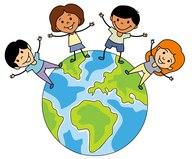                   September 17-21                         Kindergarten Kiddos Newsletter                     September 17-21                         Kindergarten Kiddos Newsletter                     September 17-21                         Kindergarten Kiddos Newsletter                     September 17-21                   Reading is part of our daily homework.  Please listen to your child read and/or read to your child daily for a minimum of 10-15 minutes.  Please track your child’s reading on the APPLE CORE bookmark provided by the Triggs ES Library.  In order for your child to be entered into our school wide drawing for a chance to spin the “Wheel of Prizes,” and to be invited to the APPLE CORE “Movie of the Month,” a completed APPLE CORE bookmark must be turned in on/before Friday, September 28th, 2018.  Visit the library website TriggsLibrary.weebly.com for more details.Upcoming events:Monday, September 17 is the start of our annual Apex Fun Run Fundraiser. Don’t forget to join the PTSO!Thank you,Kindergarten TeachersReading is part of our daily homework.  Please listen to your child read and/or read to your child daily for a minimum of 10-15 minutes.  Please track your child’s reading on the APPLE CORE bookmark provided by the Triggs ES Library.  In order for your child to be entered into our school wide drawing for a chance to spin the “Wheel of Prizes,” and to be invited to the APPLE CORE “Movie of the Month,” a completed APPLE CORE bookmark must be turned in on/before Friday, September 28th, 2018.  Visit the library website TriggsLibrary.weebly.com for more details.Upcoming events:Monday, September 17 is the start of our annual Apex Fun Run Fundraiser. Don’t forget to join the PTSO!Thank you,Kindergarten TeachersReading is part of our daily homework.  Please listen to your child read and/or read to your child daily for a minimum of 10-15 minutes.  Please track your child’s reading on the APPLE CORE bookmark provided by the Triggs ES Library.  In order for your child to be entered into our school wide drawing for a chance to spin the “Wheel of Prizes,” and to be invited to the APPLE CORE “Movie of the Month,” a completed APPLE CORE bookmark must be turned in on/before Friday, September 28th, 2018.  Visit the library website TriggsLibrary.weebly.com for more details.Upcoming events:Monday, September 17 is the start of our annual Apex Fun Run Fundraiser. Don’t forget to join the PTSO!Thank you,Kindergarten TeachersSight WordsanandReading is part of our daily homework.  Please listen to your child read and/or read to your child daily for a minimum of 10-15 minutes.  Please track your child’s reading on the APPLE CORE bookmark provided by the Triggs ES Library.  In order for your child to be entered into our school wide drawing for a chance to spin the “Wheel of Prizes,” and to be invited to the APPLE CORE “Movie of the Month,” a completed APPLE CORE bookmark must be turned in on/before Friday, September 28th, 2018.  Visit the library website TriggsLibrary.weebly.com for more details.Upcoming events:Monday, September 17 is the start of our annual Apex Fun Run Fundraiser. Don’t forget to join the PTSO!Thank you,Kindergarten TeachersReading is part of our daily homework.  Please listen to your child read and/or read to your child daily for a minimum of 10-15 minutes.  Please track your child’s reading on the APPLE CORE bookmark provided by the Triggs ES Library.  In order for your child to be entered into our school wide drawing for a chance to spin the “Wheel of Prizes,” and to be invited to the APPLE CORE “Movie of the Month,” a completed APPLE CORE bookmark must be turned in on/before Friday, September 28th, 2018.  Visit the library website TriggsLibrary.weebly.com for more details.Upcoming events:Monday, September 17 is the start of our annual Apex Fun Run Fundraiser. Don’t forget to join the PTSO!Thank you,Kindergarten TeachersReading is part of our daily homework.  Please listen to your child read and/or read to your child daily for a minimum of 10-15 minutes.  Please track your child’s reading on the APPLE CORE bookmark provided by the Triggs ES Library.  In order for your child to be entered into our school wide drawing for a chance to spin the “Wheel of Prizes,” and to be invited to the APPLE CORE “Movie of the Month,” a completed APPLE CORE bookmark must be turned in on/before Friday, September 28th, 2018.  Visit the library website TriggsLibrary.weebly.com for more details.Upcoming events:Monday, September 17 is the start of our annual Apex Fun Run Fundraiser. Don’t forget to join the PTSO!Thank you,Kindergarten TeachersThis week’s habitSeek first to understand, then to be understoodI listen to other people’s ideas and feelings. I try to see things from their viewpoints. I listen to others without interrupting. I am confident in voicing my ideas. I look people in the eyes when talking..Reading StandardsWriting StandardsMath StandardsMath StandardsWe will be able to retell a story using characters, setting, and major eventWe will use a combination of drawing, dictating, and writing to compose how pictures and words tell a story. We will be able to choose a topic (think), draw our idea, and write. We will be able to count the number of words in our thinking.We will understand the relationship between numbers and quantities.We will understand the relationship between numbers and quantities.Name:Kindergarten homework for the week of September 17-21Reading/WritingMath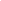 Mon.Think about the characters we have read about:Molly Lou MelonVashtiThe Chicka Chicka Boom Boom LettersMean Jean or Katie SueTell a grown-up which one of those characters is your favorite, and why? Draw your best picture of that character. All About the Number 3Tues.Tell a grown-up what you know about the setting of a story. Think about a setting and draw a picture of one. All About the Number 4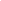 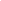 Wed.Sight word practiceComplete the handwriting page for an that are attached. Please use a  pencil. All About the Number 5Thur.Sight word practiceComplete the handwriting page for and that are attached. Please use a  pencil. All About the Number 6